Opracowanie prognoz stawek opłat dla właścicieli nieruchomości za odbieranie i zagospodarowanie odpadów komunalnych w mieście i gminie Proszowice.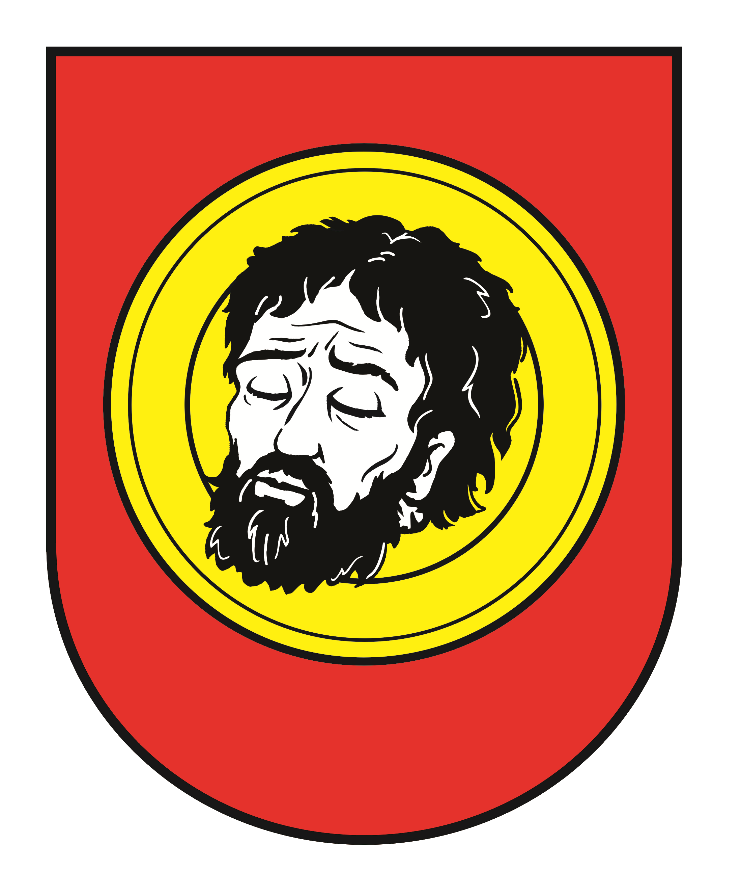 	Opole, Proszowice 2020 	 WYKONAWCA: ATMOTERM S.A.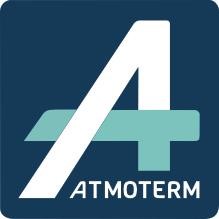 Zespół pod kierownictwem:  dr inż. Jacek Pietrzyk mgr inż. Agata Bechta 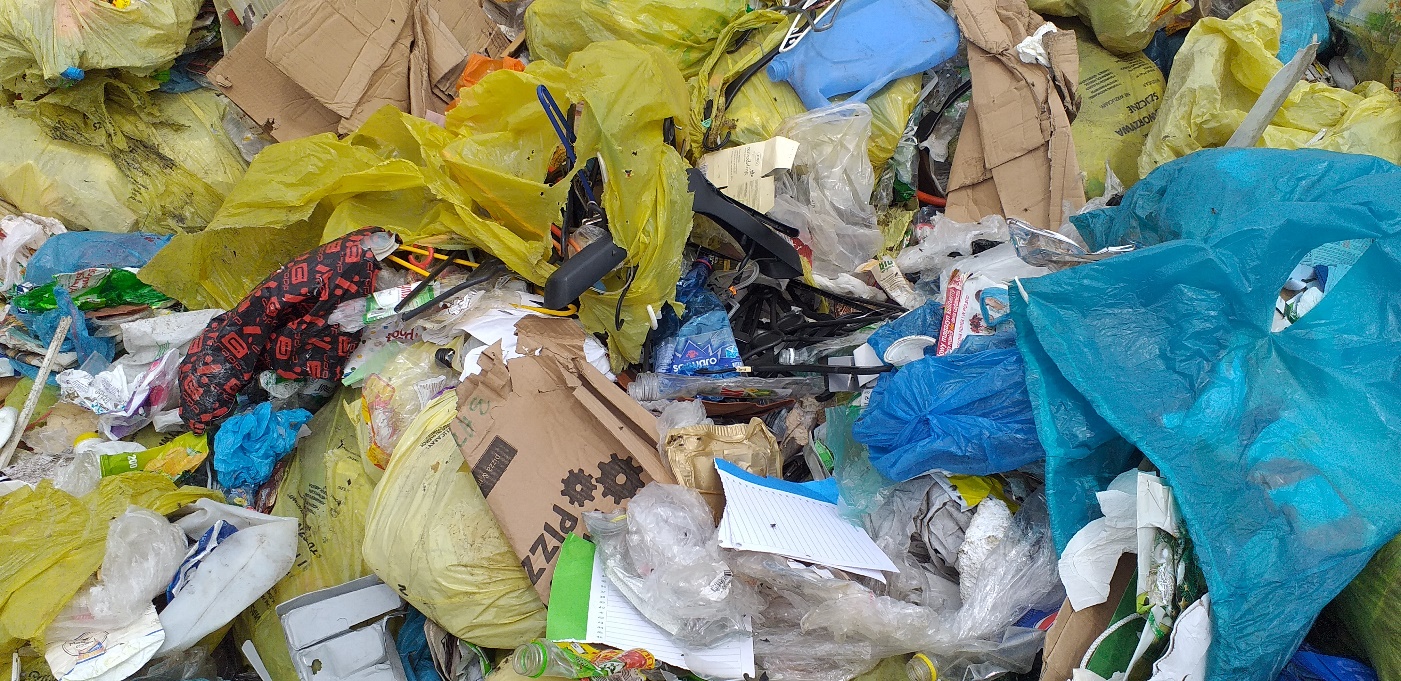 Spis treści 1. Cel i zakres opracowania Opracowanie wykonano na zlecenie Gminy i Miasta Proszowice nr 8488/2020 dla firmy Atmoterm SA z Opola. Celem dokumentu jest scharakteryzowanie dopuszczalnych prawnie metod naliczania opłaty za odbieranie i zagospodarowanie odpadów z nieruchomości na których zamieszkują mieszkańcy oraz z domków letniskowych. Wniosek końcowy to propozycja zastosowania odpowiedniej kombinacji dopuszczalnych metod naliczania opłaty dla właścicieli nieruchomości objętych gminnym systemem gospodarki odpadami. Rozwiązania organizacyjne dotyczące sposobu realizacji zadania gminy jakim jest odbieranie i zagospodarowanie odpadów komunalnych oraz rekomendacje co do formy udzielenia zamówienia publicznego na odbieranie i/lub zagospodarowanie odpadów komunalnych pochodzących od właścicieli nieruchomości zamieszkałych z obszaru miasta i gminy Proszowice zawiera dokument pt. „Analiza i propozycja rozwiązań organizacyjnych w zakresie obsługi systemu gospodarki odpadami w kontekście przygotowania opisu przedmiotu zamówienia na odbieranie i zagospodarowanie odpadów” zwany dalej Analizą. Niniejszy dokument zawiera krótką charakterystykę gminy uwzględniającą główne czynnik wpływające na ilość powstających odpadów oraz koszty ich odbierania i zagospodarowania. Kalkulację prognozowanych kosztów funkcjonowania systemu gospodarki odpadami przedstawiono w rozdziale 7 wspomnianej analizy. Rzeczywiste koszty będą znane dopiero po rozstrzygnięciu postępowania przetargowego na odbieranie i zagospodarowanie odpadów, stąd szacowanie wskazuje na sposób wyliczenia opłaty określając jej rząd wielkości. Określenie ostatecznej stawki możliwe będzie po poznaniu wartości najkorzystniejszej oferty z założeniem, że prognozowane masy odpadów na rok 2021 okażą się zbieżne z rzeczywiście odbieranymi.2. Charakterystyka gminy Proszowice Proszowice są gmina miejsko-wiejską położoną w północno wschodniej części województwa małopolskiego, wchodzą w skład Powiatu proszowickiego. Gmina znajduje się w odległości około 34 km od Krakowa. W skład administracyjny miejscowości wchodzi łącznie 29 sołectw, w których łącznie w 2524 budynkach jednorodzinnych zamieszkują 8953 osoby, czyli średnio 3,55 osoby na nieruchomość.Tabela 1 Liczba nieruchomości jednorodzinnych i ich mieszkańców na obszarze wiejskim gminy ProszowiceOd północy graniczy z gminą Pałecznica oraz Kazimierza Wlk. (woj. świętokrzyskie), od wschodu z gminą Koszyce, od południa z gminą Nowe Brzesko oraz Igołomia-Wawrzeńczyce, zaś od zachodu z gminą Koniusza i Radziemice (rysunek 1). 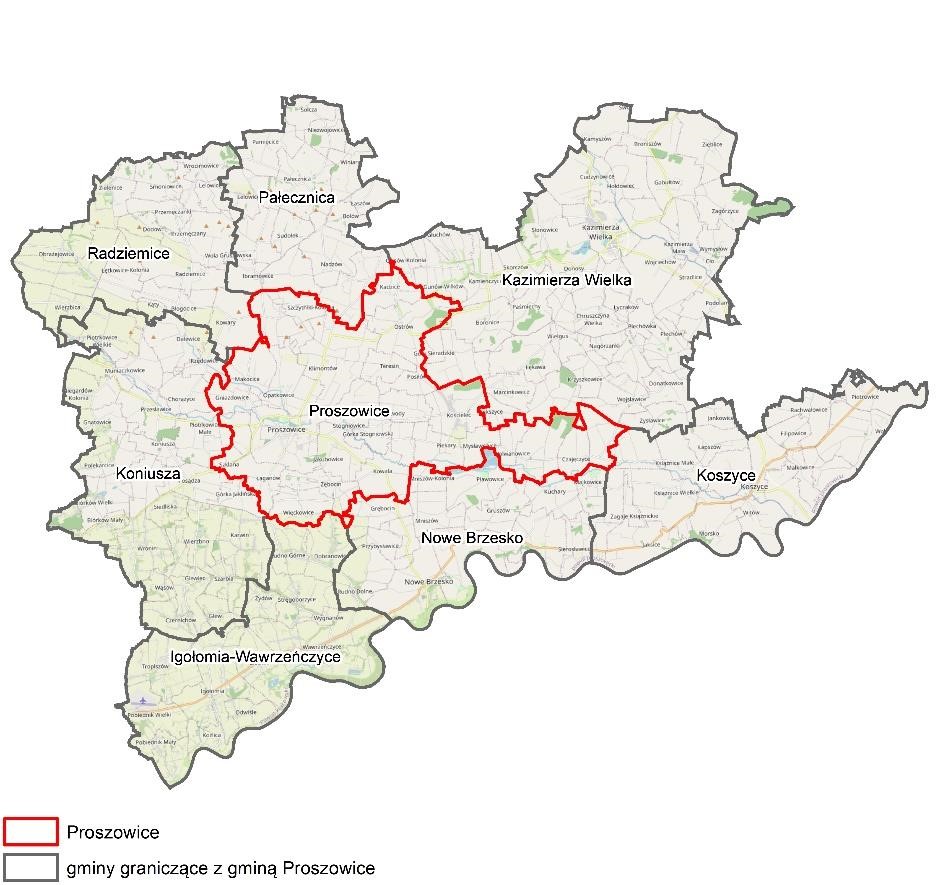 Rysunek 1 Położenie gminy Proszowice Na obszarze miasta znajduje się 867 budynków jednorodzinnych, w których łącznie zamieszkują 2594 osoby, czyli średnio 3 osoby na nieruchomość. Tabela 2 Liczba nieruchomości jednorodzinnych i ich mieszkańców na obszarze miejskim gminy ProszowiceŁącznie w mieście i gminie Proszowice w 3391 budynkach jednorodzinnych zamieszkuje 11547 osób co stanowi 81,5 % mieszkańców gminy. Nieruchomości wielorodzinne występują zarówno w mieście (tabela 3) jak i na obszarze wiejskim (tabela 4). Łącznie w 1345 mieszkaniach zamieszkują 2625 osoby, co stanowi 1,95 osoby na mieszkanie. Mieszkańcy nieruchomości wielolokalowych stanowią około 18,5% ludności zamieszkałej w gminie Proszowice. Tabela 3 Liczba nieruchomości wielorodzinnych i ich mieszkańców na obszarze miejskim gminy ProszowiceTabela 4 Liczba nieruchomości wielorodzinnych i ich mieszkańców na obszarze wiejskim gminy ProszowiceLiczba ludności wg GUS[2] jest szacowana na około 2000 osób więcej niż przypisane do nieruchomości (rysunek 2).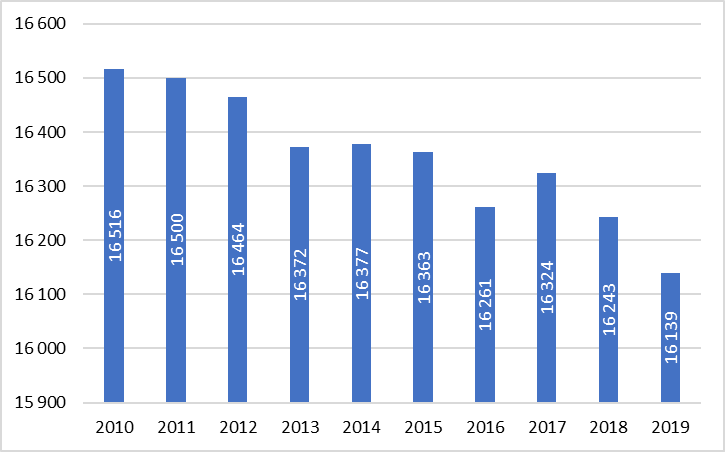 Rysunek 2 Liczba ludności w Proszowicach w latach 2010-2019 Do konstrukcji modelu pobierania opłat przyjęto, iż w mieście i gminie Proszowice zamieszkuje 14 172 osoby w tym: 5063 osoby na obszarze miejskim i 9109 osób na obszarze wiejskim. Łącznie na nieruchomościach jednorodzinnych zamieszkuje 11547 osób. W tabeli 5 przedstawiono szczegółową charakterystykę nieruchomości jednorodzinnych pod kątem ilości osób zamieszkujących. Nieruchomości do 4 osób zamieszkuje- 56,3%; 5-7 osób- 38,9%; >7 osób – 4,4%. Są to wskaźniki istotne przy wyborze metody naliczania opłaty uwzględniającej kryterium liczby osób na nieruchomości. Przyjęto założenie, że na nieruchomości jednorodzinnej zamieszkują osoby tworzące wspólne gospodarstwa domowe, co powoduje, że większa liczba osób powoduje, że statystyczna osoba wytwarza mniej odpadów [8]. Tabela 5 Charakterystyka nieruchomości jednorodzinnychInne parametry charakteryzujące gminę istotne dla kalkulacji stawki opłaty za odbieranie i zagospodarowanie odpadów to powierzchnia domów i mieszkań. Wg danych GUS za 2018 rok wyniosła ona w mieście i gminie Proszowice to 492478 m2 [2]. Średnia powierzchnia mieszkalna na obszarze wiejskim wynosi 108 m2 , w mieście 74 m2.Zużycie wody w budynkach wielorodzinnych ustalono na podstawie odczytów z wodomierzy za cały 2019 i 10 miesięcy 2020 roku. Na tej podstawie ustalono, że średnie miesięczne zużycie wody w budynkach wielorodzinnych na obszarze miasta wynosi 3 m3 na mieszkańca. Na obszarze wiejskim 4 m3. Średnia wartość to 3,1 m3 na osobę w miesiącu. Dla budynków jednorodzinnych przyjęto za danymi GUS [2], że średniomiesięcznie jedna osoba zużywa 3 m3 wody. Na tej podstawie szacuje się średniomiesięczne zużycie wody w mieście i gminie Proszowice na poziomie 5100 hm3.2. Charakterystyka systemu gospodarki odpadami Działający do 2020 r. system gospodarowania odpadami na terenie gminy Proszowice podtrzymuje funkcjonowanie zasad gospodarowania odpadami komunalnymi narzuconych ustawą z dn. 1 lipca 2011 r. o zmianie ustawy o utrzymaniu czystości i porządku w gminach oraz innych ustaw [1], w myśl, której od 1 lipca 2013r. gmina przejęła obowiązek organizacji odbioru odpadów komunalnych z nieruchomości zamieszkałych. Szczegółowy opis systemu został sporządzony w analizie []2.1. Wysokość opłaty za gospodarowanie odpadami komunalnymi Opłaty za gospodarowanie odpadami komunalnymi dla właścicieli nieruchomości zamieszkałych znajdujących się na terenie Proszowic obecnie naliczane są od liczby osób zamieszkujących daną nieruchomość. W przypadku selektywnego zbierania odpadów komunalnych opłata za gospodarowanie odpadami komunalnymi powstałymi na nieruchomości zamieszkałej wynosi 23,00 zł na jednego mieszkańca miesięcznie, natomiast gdy mieszkańcy nie prowadzą selektywnej zbiórki – 34,00 zł na osobę miesięcznie []. Zgodnie z uchwałą z dn. 17 maja 2019 r [] zwalnia się z opłaty za gospodarowanie odpadami komunalnymi właścicieli nieruchomości, na których zamieszkują rodziny wielodzietne, o których mowa w ustawie z dn. 5 grudnia 2014 r. o Karcie Dużej Rodziny [] oraz na których zamieszkują mieszkańcy, których dochód nie przekracza kwoty uprawniającej do świadczeń pieniężnych z pomocy społecznej, o której mowa w ustawie z dn. 12 marca 2004 r. o pomocy społecznej [], w części stanowiącej 25% kwoty należnej opłaty od każdej z tych rodzin zamieszkującej na tej nieruchomości. W przypadku gospodarstwa wieloosobowego ilość wytwarzanych odpadów w przeliczeniu na jednego mieszkańca spada wraz ze wzrostem liczby osób w tym gospodarstwie []. Zatem zasadne jest udzielanie bonifikaty wieloosobowym gospodarstwom domowym, gdyż przekłada się to statystycznie na mniejszą jednostkową ilość odpadów. Nie mniej jednak system udzielania zniżek wszystkim posiadaczom karty dużej rodziny, nawet tym którzy obecnie prowadzą jednoosobowe gospodarstwo nie przekłada się na zmniejszenie ilości powstających odpadów. Stąd zaleca się zmniejszenie zwolnienia do poziomu około 10% lub zastąpienie owego mechanizmu zniżkowego metodą zróżnicowania opat od 5 i kolejnej osoby faktycznie zamieszkującej daną nieruchomość przy jednoczesnym uchyleniu obecnie obowiązującej uchwały [4]. 3. Możliwe metody naliczania opłat dla uczestników systemy gospodarki odpadami w gminieZgodnie z art.  6h. Ustawy z dnia 13 września 1996 r. o utrzymaniu czystości i porządku  w gminach []  właściciele nieruchomości, na których zamieszkują mieszkańcy są obowiązani ponosić na rzecz gminy, na terenie której są położone ich nieruchomości, opłatę za gospodarowanie odpadami komunalnymi.Obowiązek ponoszenia opłaty za gospodarowanie odpadami komunalnymi powstaje (art. 6i):1) w przypadku nieruchomości, na której zamieszkują mieszkańcy - za każdy miesiąc, w którym na danej nieruchomości zamieszkuje mieszkaniec;2) w przypadku nieruchomości, na której nie zamieszkują mieszkańcy - za każdy miesiąc, w którym na danej nieruchomości powstały odpady komunalne;3) w przypadku nieruchomości, na której znajduje się domek letniskowy, i innej nieruchomości wykorzystywanej na cele rekreacyjno-wypoczynkowe - za rok bez względu na długość okresu korzystania z nieruchomości.2.  W przypadku gdy w danym miesiącu na danej nieruchomości mieszkaniec zamieszkuje przez część miesiąca, opłatę za gospodarowanie odpadami komunalnymi w miesiącu, w którym nastąpiła zmiana, uiszcza się w gminie, w której dotychczas zamieszkiwał, a w nowym miejscu zamieszkania - począwszy od miesiąca następnego, po którym nastąpiła zmiana.Wyliczenie wysokości opłaty za gospodarowanie odpadami komunalnymi (art. 6 j)1.  W przypadku nieruchomości, na których zamieszkują mieszkańcy opłata za gospodarowanie odpadami komunalnymi stanowi iloczyn:1) liczby mieszkańców zamieszkujących daną nieruchomość, lub2) ilości zużytej wody z danej nieruchomości, lub3) powierzchni lokalu mieszkalnego- oraz stawki opłaty ustalonej na podstawie art. 6k ust. 1.2.  W przypadku nieruchomości, na których zamieszkują mieszkańcy, rada gminy może uchwalić jedną stawkę opłaty za gospodarowanie odpadami komunalnymi od gospodarstwa domowego. 2a.   Rada gminy może zróżnicować stawki opłaty w zależności od:- powierzchni lokalu mieszkalnego, - liczby mieszkańców zamieszkujących nieruchomość, - odbierania odpadów z terenów wiejskich lub miejskich, - od rodzaju zabudowy. Rada gminy może stosować łącznie różne kryteria różnicujące stawki opłaty.W praktyce oznacza to możliwość stworzenia kilkunastu kombinacji naliczania opłaty. Nie mniej jednak każda z nich powinna uwzględniać równość obywateli wobec prawa w tym stosowanie równych obciążeń podatkowych. Zatem wybór jakiejkolwiek kombinacji powinien zostać poprzedzony analizą danych pozwalającą dobrać metody najbardziej obrazujące rzeczywistość.3.  W przypadku nieruchomości, na której nie zamieszkują mieszkańcy, opłata za gospodarowanie odpadami komunalnymi stanowi iloczyn zadeklarowanej liczby pojemników lub worków, przeznaczonych do zbierania odpadów komunalnych powstających na danej nieruchomości, oraz stawki opłaty za gospodarowanie odpadami komunalnymi, o której mowa w art. 6k ust. 1 pkt 2.3a.   W przypadku nieruchomości, o której mowa w ust. 3, na której są świadczone usługi hotelarskie w rozumieniu art. 3 ust. 1 pkt 8 ustawy z dnia 29 sierpnia 1997 r. o usługach hotelarskich oraz usługach pilotów wycieczek i przewodników turystycznych (Dz. U. z 2019 r. poz. 238), dopuszcza się, aby opłata za gospodarowanie odpadami komunalnymi stanowiła iloczyn ilości zużytej wody z danej nieruchomości oraz stawki opłaty za gospodarowanie odpadami komunalnymi, o której mowa w art. 6k ust. 1 pkt 1.Gmina Proszowice nie realizuje usług dla właścicieli nieruchomości na których nie zamieszkują mieszkańcy a powstają odpady komunalne. Stąd w lokalnym prawie stanowi o stawkach maksymalnych (art. 6 ust 2, ust 4 [9]), których użycie jest możliwe w przypadku zastępczego wykonania usługi przez gminę. 3b. W przypadku nieruchomości, na której znajduje się domek letniskowy, lub innej nieruchomości wykorzystywanej na cele rekreacyjno-wypoczynkowe, rada gminy uchwala ryczałtową stawkę opłaty za gospodarowanie odpadami komunalnymi nie wyższą niż 10% (181,90 zł/rok) przeciętnego miesięcznego dochodu rozporządzanego na 1 osobę ogółem - za rok od nieruchomości, na której znajduje się domek letniskowy, lub od innej nieruchomości wykorzystywanej na cele rekreacyjno-wypoczynkowe.Wybór metody ustalenia opłaty za gospodarowanie odpadami komunalnymi. Określenie stawki opłaty leży w kompetencjach Rady Gminy (art. 6k). Maksymalne stawki obliczane są w odniesieniu do dochodu rozporządzalnego publikowanego przez GUS. Wg najaktualniejszej publikacji jest to 1819 zł. Stawka ta ulegnie zmianie w marcu 2021 i szacuje się, ze wzrośnie o około 100 zł. Poniżej wskazano w nawiasach maksymalne stawki dla poszczególnych metod obliczania stawki.Art. 6k ust. 2a.  Rada gminy ustala stawki opłat w wysokości nie wyższej niż maksymalne stawki opłat, które za odpady komunalne zbierane i odbierane w sposób selektywny wynoszą za miesiąc:1) w przypadku metody, o której mowa w art. 6j ust. 1 pkt 1 - 2% przeciętnego miesięcznego dochodu rozporządzalnego na 1 osobę ogółem - za mieszkańca (36,38zł/osoba);2) w przypadku metody, o której mowa w art. 6j ust. 1 pkt 2 - 0,7% przeciętnego miesięcznego dochodu rozporządzalnego na 1 osobę ogółem - za m3 zużytej wody (12,73 zł/m3);3) w przypadku metody, o której mowa w art. 6j ust. 1 pkt 3 - 0,08% przeciętnego miesięcznego dochodu rozporządzalnego na 1 osobę ogółem - za m2 powierzchni lokalu mieszkalnego (1,46 zł/m2);4) w przypadku metody, o której mowa w art. 6j ust. 2 - 5,6% przeciętnego miesięcznego dochodu rozporządzalnego na 1 osobę ogółem - za gospodarstwo domowe (101,86 zł/gospodarstwo);5) w przypadku metody, o której mowa w art. 6j ust. 3 - 3,2% przeciętnego miesięcznego dochodu rozporządzanego na 1 osobę ogółem za pojemnik o pojemności 1100 litrów (58,21zł) lub 1% przeciętnego miesięcznego dochodu rozporządzalnego na 1 osobę ogółem za worek o pojemności 120 litrów (18,19 zł), przeznaczone do zbierania odpadów komunalnych na terenie nieruchomości; za pojemniki lub worki o mniejszej lub większej pojemności stawki opłat ustala się w wysokości proporcjonalnej do ich pojemności.Ust. 4.  Rada gminy, w drodze uchwały, może zwolnić w całości lub w części z opłaty za gospodarowanie odpadami komunalnymi właścicieli nieruchomości, na których zamieszkują mieszkańcy, w części dotyczącej gospodarstw domowych, w których dochód nie przekracza kwoty uprawniającej do świadczeń pieniężnych z pomocy społecznej, o której mowa w art.8 ust.1 lub 2ustawy z dnia 12marca 2004r. o pomocy społecznej (Dz.U. z2019 r. poz. 1507, 1622, 1690, 1818 i 2473), lub rodziny wielodzietne, o których mowa w ustawie z dnia 5 grudnia 2014r. o Karcie Dużej Rodziny [6,9]. Ze względu na jednakowe traktowanie rodzin wielodzietnych obecnie wychowujących co najmniej troje dzieci jak i rodziców, których dzieci już z nimi nie zamieszkują, owa ulga nie przekłada się na zmniejszenie ilości wytwarzanych odpadów w przeliczeniu na jedną osobę w gospodarstwie domowych. Ponadto wzrastające koszty gospodarowania odpadami i potrzeba zbilansowania budżetu w tym zakresie ograniczają możliwość stosowania ulg fakultatywnych. Dlatego rekomenduje się likwidację zniżki wynikającej z art. 6k ust.4 na rzecz gradacyjnej stawki opłaty uzależnionej o liczby osób zamieszkujących nieruchomość jednorodzinną oraz wielorodzinną na obszarze wiejskim. W celu samofinansowania się systemu gospodarowania odpadami komunalnymi na terenie gminy Proszowice opłaty za gospodarowanie odpadami komunalnymi w 2021 roku powinny kształtować się następująco w przeliczeniu na opłatę miesięczną, w przypadku wyboru jednej metody dla całego obszaru gminy:Metoda od osoby35,30 zł w przypadku mieszkańca zamieszkującego nieruchomość, jeżeli odpady zbierane są w sposób selektywny Metoda od gospodarstwa domowegoMinimalna stawka liczona na gospodarstwo domowe, bez uwzględniania różnicy w liczebności osób stanowiących gospodarstwo to 105,61 zł. Jest to stawka o 3,75 zł wyższa od ustawowo określonej górnej granicy dla tej metody.Metoda od powierzchni lokaluMinimalna stawka jaką należałoby pobrać, aby zbilansować szacowane koszty systemu to 1,02 zł/m2, co daje 75,02 zł na średniej wielkości gospodarstwo domowe w mieście i 110,00 zł na średniej wielkości gospodarstwo domowe na wsi. Jest to jedna z najbardziej niewspółmiernych metod naliczania opłaty, ze względu na brak związku z bytowaniem mieszkańca w kontekście wytwarzania odpadów. W tej metodzie poszkodowane będą osoby samotne mieszkające w domach o znacznym metrażu. Metoda ta sprawdza się w dużych miastach gdzie mieszkania są wynajmowane, a ich najemcy nie wywiązują się z obowiązków przewidzianych dla właścicieli nieruchomości. Metoda od zużycia wodyMetoda ta sprawdza się najczęściej w miejscowościach turystycznych i w miastach gdzie istnieje bardzo duży popyt na wynajem mieszkań. Jest to metoda zachęcająca do oszczędzania wody, ale może prowadzić także do jej kradzieży. Zakładając średniomiesięczne zużycie wody na poziomie 3m3/osobę, minimalna stawka opłaty za gospodarowanie odpadami bilansująca prognozowane koszty systemu musiałaby wynosić 11,76 zł/m3. PodsumowanieZ każdej z kalkulacji wynika, że przy średniej wielkości gospodarstwa domowego na poziomie 3 osoby, minimalna opłata pokrywająca szacowane koszty powinna wynieść miesięcznie około 35,30 zł/osoba. Metoda naliczania stawek w zależności od ilości osób faktycznie zamieszkujących nieruchomość jest metodą najuczciwszą i realizującą zasadę zanieczyszczający płaci. Nie mniej jednak w przypadku budynków wielolokalowych gdzie istnieje zauważalna rotacja liczny mieszkańców, zasadny będzie przyjęcie jako metody rozliczeniowej stawki od zużycia wody. Metoda ta przy zastosowaniu do wyliczeń odczytów średniomiesięcznych za poprzedzający kwartał pomoże w ewentualnym naliczaniu opłaty podwyższonej za niewłaściwe sortowanie odpadów. Odczyt wodomierza będzie wartością niepodważalną. Natomiast liczba osób na nieruchomości w momencie wystąpienia nieprawidłowości może być dyskusyjna. Dlatego rekomenduje się zastosowanie kombinacji dopuszczalnych kryteriów różnicowania stawki poprzez przyjęcie łącznie 3 kryteriów różnicujących:- rodzaju zabudowy;- obszaru wiejski/miejski- liczby osób na nieruchomości.Na tej podstawie proponuje się aby w budynkach wielorodzinnych w mieście rozliczenie odbywało się na podstawie średniomiesięcznego zużycia wody w ostatnim kwartale. Ze względu na znikomą ilość nieruchomości wielorodzinnych na obszarze wiejskim oraz w większości osobnym gospodarowaniem lokalami (brak wspólnotowości) proponuje się ich włączenie do grupy nieruchomości jednorodzinnych na obszarze wiejskim i miejskim, dla których rozliczania rekomenduje się metodą od osoby w zależności od liczby osób na nieruchomości: do 4 osób, od 5 do 7 i powyżej 7.Według powyższego algorytmu stawki opłat w 2021 roku powinny kształtować się następująco:- dla budynków mieszkalnych wielorodzinnych na obszarze miasta wymienionych w załączniku nr 1 do niniejszej uchwały ustala się stawkę miesięczną opłaty za gospodarowanie odpadami komunalnymi w wysokości 12,00 zł za 1 m3 zużytej wody z danej nieruchomości;- dla budynków mieszkalnych jednorodzinnych na obszarze miejskim i wiejskim oraz wielorodzinnych na terenach wiejskich ustala się stawkę opłaty za gospodarowanie odpadami komunalnymi w wysokości:1)	36,30 zł dla nieruchomości jednorodzinnych zamieszkałych przez 1-4 osób oraz nieruchomości wielorodzinnych na obszarze wiejskim;2)	35,00 zł dla nieruchomości jednorodzinnych zamieszkałych przez 5-7 osób;3)	34,00 zł dla nieruchomości jednorodzinnych zamieszkałych przez więcej niż 7 osób miesięcznie od osoby zamieszkującej daną nieruchomość.Dodatkowo w myśl art. 6k ust 4a [9] Rada gminy, w drodze uchwały, zwalnia w części z opłaty za gospodarowanie odpadami  komunalnymi  właścicieli  nieruchomości  zabudowanych  budynkami mieszkalnymi  jednorodzinnymi  kompostujących  bioodpady  stanowiące  odpady komunalne w   kompostowniku   przydomowym,   proporcjonalnie   do   zmniejszenia kosztów gospodarowania odpadami komunalnymi z gospodarstw domowych.Uprawnionych do zniżki jest 11547 osób tj. 81,5% mieszkańców gminy lub 3470 nieruchomości. Na obszarze wiejskim odbieranie bioodpadów będzie „nową” usługą. W praktyce oznacza to na podstawie doświadczenia innych gmin, że będzie to dodatkowy odpad w systemie! Zatem zmniejszenie kosztów gospodarowania odpadami powstanie wówczas jeśli przyjmiemy, iż ze względu na zastosowane preferencje część właścicieli nieruchomości nie skorzysta z usługi odbierania bioodpadów z nieruchomości i zagospodaruje je w przydomowym kompostowniku. Wg danych GUS w 2019 r. średnio w województwie małopolskim selektywnie zebrano 31,2kg bioodpadów w przeliczeniu na jednego mieszkańca []. Prognozuje się, że w 2021 roku będzie do systemu trafiać średnio 36kg bioodpadów w przeliczeniu na jednego mieszkańca. Przyjęto założenie, że koszt odebrania i zagospodarowania bioodpadów wyniesie 1 zł/kg. Zakładając, że właściciele nieruchomości jednorodzinnej będą przekazywać owe odpady do własnych kompostowników, koszt ich zagospodarowywania pokrywany z ogólnego budżetu będzie mniejszy o 36kg*1zł/kg= 36 zł. Zatem rekomenduje się, aby wysokość zniżki określić jako 3 zł od osoby miesięcznie (36 zł/12m-cy = 3zł/m-c). Zakładając, że ze zniżki skorzysta 80% uprawnionych, szacowana jej wysokość wyniesie 332553,60 zł.Kalkulacja zakłada 100% ściągalność opłat od 100% zdeklarowanych mieszkańców wg ewidencji ludności. Ewentualne wpływy z opłat podwyższonych powinny zbilansować koszty postępowań administracyjnych z tego zakresu, dlatego nie są brane pod uwagę jako dodatkowe środki w systemie.4. PodsumowanieW dokumencie podano wielkości charakteryzujące miasto i gminę Proszowice w ujęciu pozwalającym dobrać optymalną metodę naliczania opłat za odbieranie i zagospodarowanie odpadów komunalnych. W odrębnym dokumencie dokonano szacowania ilości odpadów przewidywanej na rok 2021 [3]. Potrzeba szacowania wynikała głównie z faktu dotychczasowego rozliczania się z wykonawcą usługi w sposób ryczałtowy. Obecnie art. 6f ust. 3 i 4 stanowią, że podstawą rozliczenia za usługę odbierania i zagospodarowania odpadów jest stawka z 1 Mg [9]. Z analiz dokonywanych w wielu gminach w Polsce wynika, że zmiana systemu rozliczania z ryczałtowego na masowy w pierwszym okresie generuje znaczące wzrosty ewidencjonowanej masy odpadów. W rozdziale 3 wskazano rekomendowane metody naliczania opłat oraz proponowane stawki oparte na prognozie kosztów gospodarowania odpadami.Lp.Miejscowość/ulicaIlość nieruchomości zamieszkałych jednorodzinnychLiczba mieszkańców1Bobin923202Ciborowice321253Czajęczyce541874Gniazdowice832955Górka Stogniowska1053646Jakubowice883117Jazdowiczki371148Kadzice542169Klimontów w tym Szreniawa356119110Koczanów6320511Kościelec16452612Kowala9129613Łaganów10642514Makocice8532815Mysławczyce289816Opatkowice23276917Ostrów15459418Piekary6222119Posiłów3312020Przezwody7428021Stogniowice10636822Szczytniki7830823Szczytniki Kol.4317624Szklana2610325Teresin6624126Więckowice7729127Wolwanowice2910128Żębocin106380Razem obszar wiejski25248953Lp.Miejscowość/ulicaIlość nieruchomości zamieszkałych jednorodzinnychLiczba mieszkańców13 Maja1183232Adama Grzymały - Siedleckiego263Armii Kraków17554Bartosza Głowackiego16445Biały Krzyż19486Bogusława Kleszczyńskiego28967Bohaterów Września008Dębowiec6259Generała Leopolda Okulickiego102710Jana Kilińskiego92011Jana Sobieskiego227312Jerzego Biechońskiego133913Kazimierza Brodzińskiego86114Kazimierza Wielkiego4014215Kolejowa154116Kosynierów358617Krakowska7019218Królewska4813919Królowej Bony51720Królowej Jadwigi92821Ks. Bronisława Mieszkowskiego51922Leśna267823Łąkowa0024Mikołaja Kopernika144325Mikołaja Reja71226Nowa41427Ojca Rafała82528Parkowa51329Partyzantów4712730Podgórze82331Po Torach0032Racławicka2233Rynek194934Słoneczna21135Skwer Ks. Pawłowskiego0036Stary Dębowiec3737Szpitalna134138Świętej Trójcy62039Tadeusza Kościuszki8525840Wesoła124141Wiślana133742Władysława Jagiełły144643Wolności3210144Zacisze112945Zagrody Królewskie72346Zamkowa268047Zielona41448Źródlana419Razem obszar miejski8672594Lp.AdresIlość mieszkańLiczba mieszkańców1ul. Bartosza Głowackiego 1972ul. Mikołaja Kopernika 1601133ul. Mikołaja Kopernika 342764ul. Mikołaja Kopernika 5751425ul. Mikołaja Kopernika 286146ul. Mikołaja Kopernika 314107ul. Kolejowa 314108ul. 3 Maja 5030529ul. 3 Maja 516412710ul. 3 Maja 677013411ul. 3 Maja 61162512ul. 3 Maja 63163813ul. 3 Maja 65163314ul. Partyzantów 3310519315ul. Partyzantów 33 A10518616ul. Partyzantów 3912026217ul. Partyzantów 417015018ul. Królewska 24354819ul. Królewska 24 A183420ul. Królewska 24 B183521ul. Królewska 607514522ul. Królewska 706012823ul. Królewska 726012624ul. Kazimierza Brodzińskiego 161025ul. Kazimierza Brodzińskiego 36826ul. Kazimierza Brodzińskiego 561327ul. Kazimierza Brodzińskiego 76928ul. Władysława Jagiełły 2142029ul. Leśna 20163630ul. Leśna 6151831ul. Leśna 8,10244032ul. Leśna 14163733ul. Leśna 481934ul. Nowa 2204035ul. Szpitalna 1305836ul. Wolności 1A122737ul. Leśna 1681938ul. Leśna 16A4939ul. Szpitalna 3818Razem wielorodzinne miasto12772469Lp.AdresIlość mieszkańLiczba mieszkańców1Bobin 269202Jakubowice 5 A393Jakubowice 74 A12334Koczanów 96145Kościelec 113126Opatkowice 146 A, 146B,146C,146F, 146G3568Razem wielorodzinne wieś68156liczba osób na nieruchomości jednorodzinnejliczba nieruchomościliczba mieszkańcówudział nieruchomości o określonej liczbie mieszkańców, %15425424,72725145012,63625187516,44648259222,65446223019,56244146412,871097636,78383042,7911990,910101000,9114440,4